แบบ ร .ส.1คำร้องขออนุญาตโฆษณาเขียนที่…………………………………………………วันที่………….เดือน……………………………….พ.ศ………………ข้าพเจ้า……………………………………………………………..อายุ………..........…..ปี       สัญชาติ……...........................………..อยู่บ้านเลขที่………….......………..ตรอก/ซอย…………………………...........………..ถนน…………......………..........................………………………………………ตำบล/แขวง……………………………..................…………………….อำเภอ/เขต……………….................................……………………………………………………..จังหวัด………………………………………………………….โทรศัพท์…………………………………………………………………………		ขอยื่นคำร้องต่อเจ้าพนักงานท้องถิ่นหรือพนักงานเจ้าหน้าที่ ขออนุญาตทำการโฆษณาโดย ปิด ทิ้ง หรือโปรยแผ่นประกาศหรือใบปลิว ณ ที่...........…….............................................................................................................................................................ซึ่งตั้งอยู่บ้านเลขที่..................หมู่ที่......................... ตรอก/ซอย.........................ถนน................................................................................ตำบล/แขวง............................................................อำเภอ/ซอย..................................................จังหวัด...................................................		ได้เสนอแผนผังแสดงเขตที่จะปิด ทิ้ง หรือโปรยแผ่นประกาศหรือใบปลิวและบริเวณใกล้เคียงและตัวอย่างของแผ่นประกาศหรือใบปลิวที่จะโฆษณาจำนวน 2 ชุดมาด้วยแล้ว		ขอรับรองว่าเมื่อครบกำหนดเวลาในหนังสืออนุญาตแล้ว จะเก็บ ปลด รื้อถอน ขูด ลบหรือล้าง แผ่นประกาศหรือใบปลิวออกจากบริเวณดังกล่าว						ลงชื่อ...............................................................................						ผู้ขออนุญาตหมายเหตุ ข้อความใดไม่ใช่ให้ขีดฆ่าออกความเห็นของเจ้าหน้าที่......................................................................................................................................................................................................................................................................................................................................................................		(ลงชื่อ)……………………………………………..								     (นางสาวศิศิโสม  นันทะเสน)								      เจ้าพนักงานจัดเก็บรายได้คำสั่งของเจ้าพนักงานท้องถิ่นหรือพนักงานเจ้าหน้าที่............................................................................................................................................................................................................................................................................		ลงชื่อ)……………………………………………..								         (นายวิวรรธน์  ชัยบำรุง)มาตรา 4 พรบ.ความสะอาด 2535	                                      ปลัดเทศบาลตำบลม่วงยาย		แบบ ร.ส.2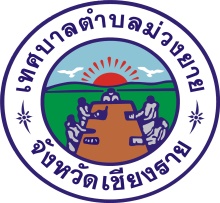 หนังสืออนุญาตเล่มที่..................................เลขที่..................................วันที่………….เดือน……………………………….พ.ศ………………(1) อนุญาตให้.........................................................................อายุ....................ปี       สัญชาติ.............................................อยู่บ้านเลขที่................................ตรอก/ซอย....................................................ถนน...................................................................ตำบล/แขวง.........................................................................................อำเภอ/ซอย.......................................................................จังหวัด.......................................................(2) โฆษณาด้วยการปิด ทิ้ง หรือโปรยแผ่นประกาศหรือใบปลิวได้ณ ที่........................................................................................................................เลขที่...............................................................ตรอก/ซอย.................................................ถนน................................................ตำบล/แขวง.........................................................อำเภอ......................................................จังหวัด...........................................................................................................................(3) ตั้งแต่วันที่ ...................................................................ถึงวันที่.............................................................กำหนดเวลาอนุญาต.......................................................วัน(4)ได้รับเงินค่าธรรมเนียม จำนวน................................................บาท (ตัวอักษร................................................................)(5) หนังสืออนุญาตนี้ให้ไว้ ณ วันที่.........................เดือน.......................................................พ.ศ...........................ลงชื่อ							ลงชื่อ	(................................................................)		       (................................................................)                        ผู้รับเงิน 		       เจ้าพนักงานท้องถิ่นหรือพนักงานเจ้าหน้าที่ผู้ออกหนังสืออนุญาตมาตรา 4 พรบ.ความสะอาด 2535 	คู่มือสำหรับประชาชน	 	คู่มือสำหรับประชาชน	 	คู่มือสำหรับประชาชน	 	คู่มือสำหรับประชาชน	 	คู่มือสำหรับประชาชน	 	คู่มือสำหรับประชาชน	งานที่ให้บริการงานที่ให้บริการการโฆษณาด้วยการปิด ทิ้ง หรือโปรยแผ่นประกาศหรือใบปลิวในที่สาธารณะการโฆษณาด้วยการปิด ทิ้ง หรือโปรยแผ่นประกาศหรือใบปลิวในที่สาธารณะการโฆษณาด้วยการปิด ทิ้ง หรือโปรยแผ่นประกาศหรือใบปลิวในที่สาธารณะการโฆษณาด้วยการปิด ทิ้ง หรือโปรยแผ่นประกาศหรือใบปลิวในที่สาธารณะหน่วยงานที่รับผิดชอบหน่วยงานที่รับผิดชอบงานจัดเก็บรายได้ กองคลัง เทศบาลตำบลม่วงยายงานจัดเก็บรายได้ กองคลัง เทศบาลตำบลม่วงยายงานจัดเก็บรายได้ กองคลัง เทศบาลตำบลม่วงยายงานจัดเก็บรายได้ กองคลัง เทศบาลตำบลม่วงยาย  ขอบเขตการให้บริการ	  ขอบเขตการให้บริการ	  ขอบเขตการให้บริการ	  ขอบเขตการให้บริการ	  ขอบเขตการให้บริการ	  ขอบเขตการให้บริการ	  ขอบเขตการให้บริการ	  สถานที่/ ช่องทางการให้บริการ	  สถานที่/ ช่องทางการให้บริการ	  สถานที่/ ช่องทางการให้บริการ	  ระยะเวลาเปิดให้บริการ	  ระยะเวลาเปิดให้บริการ	  ระยะเวลาเปิดให้บริการ	  ระยะเวลาเปิดให้บริการ	งานจัดเก็บรายได้โทรศัพท์ : 053-608340งานจัดเก็บรายได้โทรศัพท์ : 053-608340วันจันทร์ ถึง วันศุกร์(ยกเว้นวันหยุดที่ทางราชการกำหนด) ตั้งแต่เวลา 08.30 – 12.00 น.และ 13.00 – 16.30 น.วันจันทร์ ถึง วันศุกร์(ยกเว้นวันหยุดที่ทางราชการกำหนด) ตั้งแต่เวลา 08.30 – 12.00 น.และ 13.00 – 16.30 น.วันจันทร์ ถึง วันศุกร์(ยกเว้นวันหยุดที่ทางราชการกำหนด) ตั้งแต่เวลา 08.30 – 12.00 น.และ 13.00 – 16.30 น.วันจันทร์ ถึง วันศุกร์(ยกเว้นวันหยุดที่ทางราชการกำหนด) ตั้งแต่เวลา 08.30 – 12.00 น.และ 13.00 – 16.30 น.หลักเกณฑ์ วิธีการ และเงื่อนไขในการยื่นคำขอหลักเกณฑ์ วิธีการ และเงื่อนไขในการยื่นคำขอหลักเกณฑ์ วิธีการ และเงื่อนไขในการยื่นคำขอหลักเกณฑ์ วิธีการ และเงื่อนไขในการยื่นคำขอหลักเกณฑ์ วิธีการ และเงื่อนไขในการยื่นคำขอหลักเกณฑ์ วิธีการ และเงื่อนไขในการยื่นคำขอหลักเกณฑ์ วิธีการ และเงื่อนไขในการยื่นคำขอการโฆษณาด้วยการปิด ทิ้ง หรือโปรยแผ่นประกาศ หรือใบปลิวในที่สาธารณะ จะกระทำได้ต่อเมื่อได้รับหนังสืออนุญาตจากเจ้าพนักงานท้องถิ่น หรือพนักงานเจ้าหน้าที่ และต้องปฏิบัติให้เป็นไปตามหลักเกณฑ์และเงื่อนไขที่กำหนดในหนังสืออนุญาตด้วย เว้นแต่ เป็นการกระทำของราชการส่วนท้องถิ่น ราชการส่วนอื่น หรือรัฐวิสาหกิจ หรือหน่วยงานที่มีอำนาจกระทำได้ หรือเป็นการโฆษณาด้วยการปิดแผ่นประกาศ ณ สถานที่ซึ่งราชการส่วนท้องถิ่น จัดไว้เพื่อการนั้น หรือเป็นการโฆษณาในการเลือกตั้งตามกฎหมายว่าด้วยการเลือกตั้งสมาชิกสภานิติบัญญัติ แห่งรัฐสมาชิกสภาท้องถิ่นหรือผู้บริหารท้องถิ่น และการโฆษณาด้วยการปิดประกาศของเจ้าของหรือผู้ครอบครอง อาคารหรือต้นไม้ เพื่อให้ทราบชื่อเจ้าของผู้ครอบครองอาคาร ชื่อถนน เลขที่อาคาร หรือข้อความอื่นเกี่ยวกับ การเข้าไปและออกจากอาคารเงื่อนไขการโฆษณาที่มีข้อความหรือภาพที่มีผลกระทบต่อความสงบเรียบร้อย หรือศีลธรรมอันดีของประชาชนหรือ ลามกอนาจาร พนักงานเจ้าหน้าที่มีอำนาจปลด รื้อ ถอน ขูด ลบ หรือล้างข้อความหรือภาพนั้นเอง โดยคิด ค่าใช้จ่ายจากผู้โฆษณาที่ได้ใช้จ่ายจริงการโฆษณาด้วยการปิด ทิ้ง หรือโปรยแผ่นประกาศ หรือใบปลิวในที่สาธารณะ จะกระทำได้ต่อเมื่อได้รับหนังสืออนุญาตจากเจ้าพนักงานท้องถิ่น หรือพนักงานเจ้าหน้าที่ และต้องปฏิบัติให้เป็นไปตามหลักเกณฑ์และเงื่อนไขที่กำหนดในหนังสืออนุญาตด้วย เว้นแต่ เป็นการกระทำของราชการส่วนท้องถิ่น ราชการส่วนอื่น หรือรัฐวิสาหกิจ หรือหน่วยงานที่มีอำนาจกระทำได้ หรือเป็นการโฆษณาด้วยการปิดแผ่นประกาศ ณ สถานที่ซึ่งราชการส่วนท้องถิ่น จัดไว้เพื่อการนั้น หรือเป็นการโฆษณาในการเลือกตั้งตามกฎหมายว่าด้วยการเลือกตั้งสมาชิกสภานิติบัญญัติ แห่งรัฐสมาชิกสภาท้องถิ่นหรือผู้บริหารท้องถิ่น และการโฆษณาด้วยการปิดประกาศของเจ้าของหรือผู้ครอบครอง อาคารหรือต้นไม้ เพื่อให้ทราบชื่อเจ้าของผู้ครอบครองอาคาร ชื่อถนน เลขที่อาคาร หรือข้อความอื่นเกี่ยวกับ การเข้าไปและออกจากอาคารเงื่อนไขการโฆษณาที่มีข้อความหรือภาพที่มีผลกระทบต่อความสงบเรียบร้อย หรือศีลธรรมอันดีของประชาชนหรือ ลามกอนาจาร พนักงานเจ้าหน้าที่มีอำนาจปลด รื้อ ถอน ขูด ลบ หรือล้างข้อความหรือภาพนั้นเอง โดยคิด ค่าใช้จ่ายจากผู้โฆษณาที่ได้ใช้จ่ายจริงการโฆษณาด้วยการปิด ทิ้ง หรือโปรยแผ่นประกาศ หรือใบปลิวในที่สาธารณะ จะกระทำได้ต่อเมื่อได้รับหนังสืออนุญาตจากเจ้าพนักงานท้องถิ่น หรือพนักงานเจ้าหน้าที่ และต้องปฏิบัติให้เป็นไปตามหลักเกณฑ์และเงื่อนไขที่กำหนดในหนังสืออนุญาตด้วย เว้นแต่ เป็นการกระทำของราชการส่วนท้องถิ่น ราชการส่วนอื่น หรือรัฐวิสาหกิจ หรือหน่วยงานที่มีอำนาจกระทำได้ หรือเป็นการโฆษณาด้วยการปิดแผ่นประกาศ ณ สถานที่ซึ่งราชการส่วนท้องถิ่น จัดไว้เพื่อการนั้น หรือเป็นการโฆษณาในการเลือกตั้งตามกฎหมายว่าด้วยการเลือกตั้งสมาชิกสภานิติบัญญัติ แห่งรัฐสมาชิกสภาท้องถิ่นหรือผู้บริหารท้องถิ่น และการโฆษณาด้วยการปิดประกาศของเจ้าของหรือผู้ครอบครอง อาคารหรือต้นไม้ เพื่อให้ทราบชื่อเจ้าของผู้ครอบครองอาคาร ชื่อถนน เลขที่อาคาร หรือข้อความอื่นเกี่ยวกับ การเข้าไปและออกจากอาคารเงื่อนไขการโฆษณาที่มีข้อความหรือภาพที่มีผลกระทบต่อความสงบเรียบร้อย หรือศีลธรรมอันดีของประชาชนหรือ ลามกอนาจาร พนักงานเจ้าหน้าที่มีอำนาจปลด รื้อ ถอน ขูด ลบ หรือล้างข้อความหรือภาพนั้นเอง โดยคิด ค่าใช้จ่ายจากผู้โฆษณาที่ได้ใช้จ่ายจริงการโฆษณาด้วยการปิด ทิ้ง หรือโปรยแผ่นประกาศ หรือใบปลิวในที่สาธารณะ จะกระทำได้ต่อเมื่อได้รับหนังสืออนุญาตจากเจ้าพนักงานท้องถิ่น หรือพนักงานเจ้าหน้าที่ และต้องปฏิบัติให้เป็นไปตามหลักเกณฑ์และเงื่อนไขที่กำหนดในหนังสืออนุญาตด้วย เว้นแต่ เป็นการกระทำของราชการส่วนท้องถิ่น ราชการส่วนอื่น หรือรัฐวิสาหกิจ หรือหน่วยงานที่มีอำนาจกระทำได้ หรือเป็นการโฆษณาด้วยการปิดแผ่นประกาศ ณ สถานที่ซึ่งราชการส่วนท้องถิ่น จัดไว้เพื่อการนั้น หรือเป็นการโฆษณาในการเลือกตั้งตามกฎหมายว่าด้วยการเลือกตั้งสมาชิกสภานิติบัญญัติ แห่งรัฐสมาชิกสภาท้องถิ่นหรือผู้บริหารท้องถิ่น และการโฆษณาด้วยการปิดประกาศของเจ้าของหรือผู้ครอบครอง อาคารหรือต้นไม้ เพื่อให้ทราบชื่อเจ้าของผู้ครอบครองอาคาร ชื่อถนน เลขที่อาคาร หรือข้อความอื่นเกี่ยวกับ การเข้าไปและออกจากอาคารเงื่อนไขการโฆษณาที่มีข้อความหรือภาพที่มีผลกระทบต่อความสงบเรียบร้อย หรือศีลธรรมอันดีของประชาชนหรือ ลามกอนาจาร พนักงานเจ้าหน้าที่มีอำนาจปลด รื้อ ถอน ขูด ลบ หรือล้างข้อความหรือภาพนั้นเอง โดยคิด ค่าใช้จ่ายจากผู้โฆษณาที่ได้ใช้จ่ายจริงการโฆษณาด้วยการปิด ทิ้ง หรือโปรยแผ่นประกาศ หรือใบปลิวในที่สาธารณะ จะกระทำได้ต่อเมื่อได้รับหนังสืออนุญาตจากเจ้าพนักงานท้องถิ่น หรือพนักงานเจ้าหน้าที่ และต้องปฏิบัติให้เป็นไปตามหลักเกณฑ์และเงื่อนไขที่กำหนดในหนังสืออนุญาตด้วย เว้นแต่ เป็นการกระทำของราชการส่วนท้องถิ่น ราชการส่วนอื่น หรือรัฐวิสาหกิจ หรือหน่วยงานที่มีอำนาจกระทำได้ หรือเป็นการโฆษณาด้วยการปิดแผ่นประกาศ ณ สถานที่ซึ่งราชการส่วนท้องถิ่น จัดไว้เพื่อการนั้น หรือเป็นการโฆษณาในการเลือกตั้งตามกฎหมายว่าด้วยการเลือกตั้งสมาชิกสภานิติบัญญัติ แห่งรัฐสมาชิกสภาท้องถิ่นหรือผู้บริหารท้องถิ่น และการโฆษณาด้วยการปิดประกาศของเจ้าของหรือผู้ครอบครอง อาคารหรือต้นไม้ เพื่อให้ทราบชื่อเจ้าของผู้ครอบครองอาคาร ชื่อถนน เลขที่อาคาร หรือข้อความอื่นเกี่ยวกับ การเข้าไปและออกจากอาคารเงื่อนไขการโฆษณาที่มีข้อความหรือภาพที่มีผลกระทบต่อความสงบเรียบร้อย หรือศีลธรรมอันดีของประชาชนหรือ ลามกอนาจาร พนักงานเจ้าหน้าที่มีอำนาจปลด รื้อ ถอน ขูด ลบ หรือล้างข้อความหรือภาพนั้นเอง โดยคิด ค่าใช้จ่ายจากผู้โฆษณาที่ได้ใช้จ่ายจริงการโฆษณาด้วยการปิด ทิ้ง หรือโปรยแผ่นประกาศ หรือใบปลิวในที่สาธารณะ จะกระทำได้ต่อเมื่อได้รับหนังสืออนุญาตจากเจ้าพนักงานท้องถิ่น หรือพนักงานเจ้าหน้าที่ และต้องปฏิบัติให้เป็นไปตามหลักเกณฑ์และเงื่อนไขที่กำหนดในหนังสืออนุญาตด้วย เว้นแต่ เป็นการกระทำของราชการส่วนท้องถิ่น ราชการส่วนอื่น หรือรัฐวิสาหกิจ หรือหน่วยงานที่มีอำนาจกระทำได้ หรือเป็นการโฆษณาด้วยการปิดแผ่นประกาศ ณ สถานที่ซึ่งราชการส่วนท้องถิ่น จัดไว้เพื่อการนั้น หรือเป็นการโฆษณาในการเลือกตั้งตามกฎหมายว่าด้วยการเลือกตั้งสมาชิกสภานิติบัญญัติ แห่งรัฐสมาชิกสภาท้องถิ่นหรือผู้บริหารท้องถิ่น และการโฆษณาด้วยการปิดประกาศของเจ้าของหรือผู้ครอบครอง อาคารหรือต้นไม้ เพื่อให้ทราบชื่อเจ้าของผู้ครอบครองอาคาร ชื่อถนน เลขที่อาคาร หรือข้อความอื่นเกี่ยวกับ การเข้าไปและออกจากอาคารเงื่อนไขการโฆษณาที่มีข้อความหรือภาพที่มีผลกระทบต่อความสงบเรียบร้อย หรือศีลธรรมอันดีของประชาชนหรือ ลามกอนาจาร พนักงานเจ้าหน้าที่มีอำนาจปลด รื้อ ถอน ขูด ลบ หรือล้างข้อความหรือภาพนั้นเอง โดยคิด ค่าใช้จ่ายจากผู้โฆษณาที่ได้ใช้จ่ายจริงการโฆษณาด้วยการปิด ทิ้ง หรือโปรยแผ่นประกาศ หรือใบปลิวในที่สาธารณะ จะกระทำได้ต่อเมื่อได้รับหนังสืออนุญาตจากเจ้าพนักงานท้องถิ่น หรือพนักงานเจ้าหน้าที่ และต้องปฏิบัติให้เป็นไปตามหลักเกณฑ์และเงื่อนไขที่กำหนดในหนังสืออนุญาตด้วย เว้นแต่ เป็นการกระทำของราชการส่วนท้องถิ่น ราชการส่วนอื่น หรือรัฐวิสาหกิจ หรือหน่วยงานที่มีอำนาจกระทำได้ หรือเป็นการโฆษณาด้วยการปิดแผ่นประกาศ ณ สถานที่ซึ่งราชการส่วนท้องถิ่น จัดไว้เพื่อการนั้น หรือเป็นการโฆษณาในการเลือกตั้งตามกฎหมายว่าด้วยการเลือกตั้งสมาชิกสภานิติบัญญัติ แห่งรัฐสมาชิกสภาท้องถิ่นหรือผู้บริหารท้องถิ่น และการโฆษณาด้วยการปิดประกาศของเจ้าของหรือผู้ครอบครอง อาคารหรือต้นไม้ เพื่อให้ทราบชื่อเจ้าของผู้ครอบครองอาคาร ชื่อถนน เลขที่อาคาร หรือข้อความอื่นเกี่ยวกับ การเข้าไปและออกจากอาคารเงื่อนไขการโฆษณาที่มีข้อความหรือภาพที่มีผลกระทบต่อความสงบเรียบร้อย หรือศีลธรรมอันดีของประชาชนหรือ ลามกอนาจาร พนักงานเจ้าหน้าที่มีอำนาจปลด รื้อ ถอน ขูด ลบ หรือล้างข้อความหรือภาพนั้นเอง โดยคิด ค่าใช้จ่ายจากผู้โฆษณาที่ได้ใช้จ่ายจริง  ขั้นตอนและระยะเวลาการให้บริการ	  ขั้นตอนและระยะเวลาการให้บริการ	  ขั้นตอนและระยะเวลาการให้บริการ	  ขั้นตอนและระยะเวลาการให้บริการ	  ขั้นตอนและระยะเวลาการให้บริการ	  ขั้นตอนและระยะเวลาการให้บริการ	  ขั้นตอนและระยะเวลาการให้บริการ	  ขั้นตอน	  ขั้นตอน	  หน่วยงานผู้รับผิดชอบ	  หน่วยงานผู้รับผิดชอบ	  หน่วยงานผู้รับผิดชอบ	1. ผู้ที่ประสงค์จะขออนุญาตโฆษณาด้วยการปิด ทิ้งหรือโปรยแผ่นประกาศ หรือใบปลิวในที่สาธารณะ ยื่นคำร้องร้องอนุญาต พร้อมเอกสารหลักฐาน ประกอบการขออนุญาต(ระยะเวลา 30 นาที)1. ผู้ที่ประสงค์จะขออนุญาตโฆษณาด้วยการปิด ทิ้งหรือโปรยแผ่นประกาศ หรือใบปลิวในที่สาธารณะ ยื่นคำร้องร้องอนุญาต พร้อมเอกสารหลักฐาน ประกอบการขออนุญาต(ระยะเวลา 30 นาที)1. ผู้ที่ประสงค์จะขออนุญาตโฆษณาด้วยการปิด ทิ้งหรือโปรยแผ่นประกาศ หรือใบปลิวในที่สาธารณะ ยื่นคำร้องร้องอนุญาต พร้อมเอกสารหลักฐาน ประกอบการขออนุญาต(ระยะเวลา 30 นาที)1. ผู้ที่ประสงค์จะขออนุญาตโฆษณาด้วยการปิด ทิ้งหรือโปรยแผ่นประกาศ หรือใบปลิวในที่สาธารณะ ยื่นคำร้องร้องอนุญาต พร้อมเอกสารหลักฐาน ประกอบการขออนุญาต(ระยะเวลา 30 นาที)งานจัดเก็บรายได้งานจัดเก็บรายได้งานจัดเก็บรายได้2. เจ้าหน้าที่ตรวจสอบคำร้องขออนุญาต และ เอกสาร หลักฐานประกอบการขออนุญาต(ระยะเวลา 30 นาที)2. เจ้าหน้าที่ตรวจสอบคำร้องขออนุญาต และ เอกสาร หลักฐานประกอบการขออนุญาต(ระยะเวลา 30 นาที)2. เจ้าหน้าที่ตรวจสอบคำร้องขออนุญาต และ เอกสาร หลักฐานประกอบการขออนุญาต(ระยะเวลา 30 นาที)2. เจ้าหน้าที่ตรวจสอบคำร้องขออนุญาต และ เอกสาร หลักฐานประกอบการขออนุญาต(ระยะเวลา 30 นาที)งานจัดเก็บรายได้งานจัดเก็บรายได้งานจัดเก็บรายได้3. เสนอเรื่องให้เจ้าหน้าที่ท้องถิ่น หรือพนักงาน เจ้าหน้าที่ผู้มีอำนาจอนุญาตได้พิจารณา 	(ระยะเวลา 1 ชั่วโมง)	3. เสนอเรื่องให้เจ้าหน้าที่ท้องถิ่น หรือพนักงาน เจ้าหน้าที่ผู้มีอำนาจอนุญาตได้พิจารณา 	(ระยะเวลา 1 ชั่วโมง)	3. เสนอเรื่องให้เจ้าหน้าที่ท้องถิ่น หรือพนักงาน เจ้าหน้าที่ผู้มีอำนาจอนุญาตได้พิจารณา 	(ระยะเวลา 1 ชั่วโมง)	3. เสนอเรื่องให้เจ้าหน้าที่ท้องถิ่น หรือพนักงาน เจ้าหน้าที่ผู้มีอำนาจอนุญาตได้พิจารณา 	(ระยะเวลา 1 ชั่วโมง)	งานจัดเก็บรายได้งานจัดเก็บรายได้งานจัดเก็บรายได้ขั้นตอนและระยะเวลาการให้บริการ (ต่อ)  ขั้นตอน	  หน่วยงานผู้รับผิดชอบ	4. การพิจารณาและการออกหนังสืออนุญาต(ภายใน 7 วัน นับแต่วันยื่นคำร้องอนุญาต)หมายเหตุ : กรณีข้อขัดข้องเกี่ยวกับการพิจารณาอนุญาตซึ่งจะต้อง มีการแก้ไขคำร้อง ข้อความหรือภาพในแผ่นประกาศหรือแผ่นปลิว หรือพบในภายหลังว่าผู้ขออนุญาตจะต้องดำเนินการตามกฎหมาย อื่นก่อน จะแจ้งเหตุขัดข้องหรือเหตุผลที่ไม่สามารถออกหนังสือ อนุญาตให้ผู้ขออนุญาตทราบภายใน 3 วัน นับตั้งแต่วันตรวจพบ ข้อขัดข้องแต่จะไม่เกิน 7 วัน  นับแต่วันยื่นคำร้องขออนุญาตงานจัดเก็บรายได้  ระยะเวลา	  ระยะเวลา	ใช้เวลาทั้งสิ้น ไม่เกิน 7 วันรายการเอกสารหลักฐานประกอบ  เอกสารหรือหลักฐานที่ต้องใช้	  เอกสารหรือหลักฐานที่ต้องใช้	1. สำเนาบัตรประชาชนผู้ขออนุญาต	จำนวน 1 ฉบับ1. สำเนาบัตรประชาชนผู้ขออนุญาต	จำนวน 1 ฉบับ2. สำเนาทะเบียนบ้านของผู้ขออนุญาต	จำนวน 1 ฉบับ2. สำเนาทะเบียนบ้านของผู้ขออนุญาต	จำนวน 1 ฉบับ3. แผนผังแสดงเขตที่จะปิด ทิ้ง หรือโปรยแผ่นประกาศหรือใบปลิว	จำนวน  2 ชุด3. แผนผังแสดงเขตที่จะปิด ทิ้ง หรือโปรยแผ่นประกาศหรือใบปลิว	จำนวน  2 ชุด4. ตัวอย่างของแผ่นประกาศหรือใบปลิวที่จะโฆษณา	จำนวน 2 ชุด4. ตัวอย่างของแผ่นประกาศหรือใบปลิวที่จะโฆษณา	จำนวน 2 ชุด5. หนังสือมอบอำนาจ (กรณีมอบอำนาจ)	จำนวน 1 ฉบับ5. หนังสือมอบอำนาจ (กรณีมอบอำนาจ)	จำนวน 1 ฉบับ6. หนังสือรับรองการจดทะเบียนนิติบุคคล	จำนวน 1 ฉบับ6. หนังสือรับรองการจดทะเบียนนิติบุคคล	จำนวน 1 ฉบับ  ค่าธรรมเนียม	  ค่าธรรมเนียม	1. ค่าธรรมเนียมใบอนุญาตปิดแผ่นประกาศ หรือเขียนข้อความหรือภาพ ติดตั้งเขียนป้าย หรือเอกสารหรือโปรยแผ่นประกาศเพื่อโฆษณาแก่ประชาชนที่เป็นการค้า จำนวน 200.- บาท2. ค่าธรรมเนียมใบอนุญาตปิดแผ่นประกาศหรือเขียนข้อความหรือภาพติดตั้งเขียนป้ายหรือเอกสารหรือโปรยแผ่นประกาศเพื่อโฆษณาแก่ประชาชนที่ไม่เป็นการค้าจำนวน 100.- บาท1. ค่าธรรมเนียมใบอนุญาตปิดแผ่นประกาศ หรือเขียนข้อความหรือภาพ ติดตั้งเขียนป้าย หรือเอกสารหรือโปรยแผ่นประกาศเพื่อโฆษณาแก่ประชาชนที่เป็นการค้า จำนวน 200.- บาท2. ค่าธรรมเนียมใบอนุญาตปิดแผ่นประกาศหรือเขียนข้อความหรือภาพติดตั้งเขียนป้ายหรือเอกสารหรือโปรยแผ่นประกาศเพื่อโฆษณาแก่ประชาชนที่ไม่เป็นการค้าจำนวน 100.- บาท  การรับเรื่องร้องเรียน	  การรับเรื่องร้องเรียน	ถ้าการให้บริการไม่เป็นไปตามข้อตกลงที่ระบุไว้ข้างต้นสามารถติดต่อเพื่อร้องเรียนได้ที่สำนักงานปลัดร้องเรียนผ่านช่องทางร้องทุกข์/ร้องเรียน เว็บไซต์ เทศบาลตำบลม่วงยายโทรศัพท์ 053-608000ถ้าการให้บริการไม่เป็นไปตามข้อตกลงที่ระบุไว้ข้างต้นสามารถติดต่อเพื่อร้องเรียนได้ที่สำนักงานปลัดร้องเรียนผ่านช่องทางร้องทุกข์/ร้องเรียน เว็บไซต์ เทศบาลตำบลม่วงยายโทรศัพท์ 053-608000